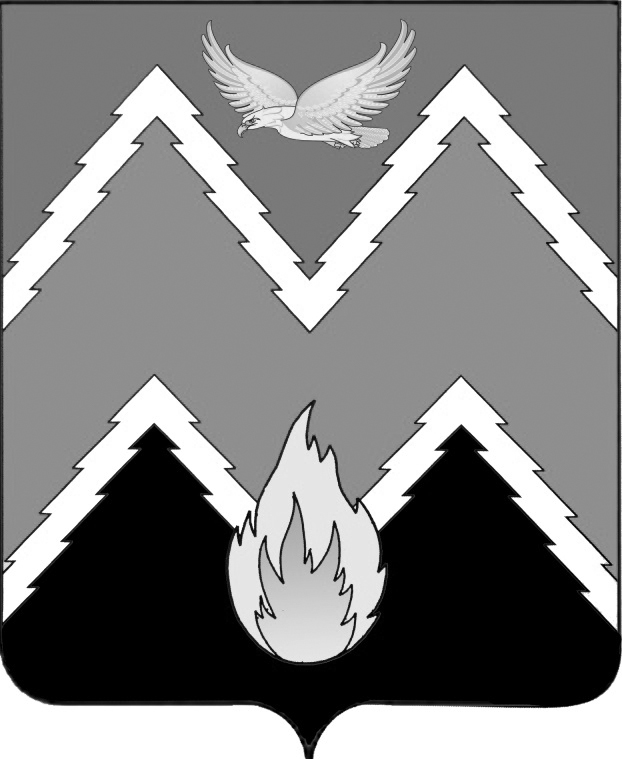 СОВЕТ НЕФТЕГОРСКОГО ГОРОДСКОГО ПОСЕЛЕНИЯ АПШЕРОНСКОГО РАЙОНАРЕШЕНИЕ	от 22.12.2022							                 		№ 129пгт НефтегорскО бюджете Нефтегорского городского поселения Апшеронского района на 2023 годРассмотрев внесенный администрацией Нефтегорского городского поселения Апшеронского района проект бюджета Нефтегорского городского поселения Апшеронского района на 2023 год, в соответствии со статьей 28 Устава Нефтегорского городского поселения Апшеронского района, Совет Нефтегорского городского поселения Апшеронского района р е ш и л:Пункт 1Утвердить основные характеристики бюджета Нефтегорского городского поселения Апшеронского района на 2023 год:1) общий объем доходов в сумме 246 200,0 тыс. рублей;2) общий объем расходов в сумме 246 200,0 тыс. рублей;3) верхний предел муниципального внутреннего долга Нефтегорского городского поселения Апшеронского района на 1 января 2024 года в сумме 0,0 тыс. рублей, в том числе верхний предел долга по муниципальным гарантиям Нефтегорского городского поселения Апшеронского района в валюте Российской Федерации в сумме 0,0 тыс. рублей;4) дефицит бюджета Нефтегорского городского поселения Апшеронского района в сумме 0,0 тыс. рублей;5) профицит бюджета Нефтегорского городского поселения Апшеронского района в сумме 0,0 тыс. рублей.Пункт 2 Утвердить объем поступлений доходов в бюджет Нефтегорского городского поселения Апшеронского района по кодам видов (подвидов) доходов на 2023 год в суммах согласно приложению № 1 к настоящему решению.Пункт 3Утвердить в составе доходов бюджета Нефтегорского городского поселения Апшеронского района безвозмездные поступления из краевого  и районного бюджетов в 2023 году согласно приложению № 2 к настоящему решению.Пункт 4 Установить, что добровольные взносы и пожертвования, поступившие в бюджет Нефтегорского городского поселения Апшеронского района, направляются в установленном порядке на увеличение расходов бюджета Нефтегорского городского поселения Апшеронского района соответственно целям их предоставления. В случае, если цель добровольных взносов и пожертвований, поступивших в бюджет Нефтегорского городского поселения Апшеронского района, не определена, указанные средства направляются на финансовое обеспечение расходов бюджета Нефтегорского городского поселения Апшеронского района в соответствии с настоящим решением.Пункт 5Утвердить распределение бюджетных ассигнований по разделам и подразделам классификации расходов бюджетов на 2023 год согласно приложению № 3 к настоящему решению.Пункт 6Утвердить распределение бюджетных ассигнований по целевым статьям (муниципальным программам Нефтегорского городского поселения Апшеронского района и непрограммным направлениям деятельности), группам видов расходов классификации расходов бюджетов на 2023 год согласно приложению № 4 к настоящему решению.Пункт 7Утвердить ведомственную структуру расходов бюджета Нефтегорского городского поселения Апшеронского района на 2023 год согласно приложению № 5 к настоящему решению.Утвердить в составе ведомственной структуры расходов бюджета Нефтегорского городского поселения Апшеронского района на 2023 год перечень главных распорядителей средств бюджета Нефтегорского городского поселения Апшеронского района, перечень разделов, подразделов, целевых статей (муниципальных программ Нефтегорского городского поселения Апшеронского района и непрограммных направлений деятельности), групп видов расходов бюджета Нефтегорского городского поселения Апшеронского района.Утвердить в составе ведомственной структуры расходов бюджета Нефтегорского городского  поселения Апшеронского района на 2023 год:- общий объем бюджетных ассигнований, направляемых на исполнение публичных нормативных обязательств, в сумме 0,0 тыс. рублей;- размер резервного фонда администрации Нефтегорского городского поселения Апшеронского района в сумме 20,0 тыс. рублей.Пункт 8Утвердить источники внутреннего финансирования дефицита бюджета Нефтегорского городского поселения Апшеронского района, перечень статей источников финансирования дефицитов бюджетов на 2023 год согласно приложению № 6 к настоящему решению.Пункт 9Утвердить объем межбюджетных трансфертов, предоставляемых бюджету муниципального образования Апшеронский район, на 2023 год согласно приложению № 7 к настоящему решению.Пункт 10Остатки средств бюджета поселения, сложившиеся на начало текущего финансового года, в том числе остатки бюджетных ассигнований муниципального дорожного фонда, направляемые на увеличение бюджетных ассигнований муниципального дорожного фонда направляются на оплату заключенных от имени Нефтегорского городского поселения Апшеронского района муниципальных контрактов (договоров) на поставку товаров, выполнение работ, оказание услуг, подлежавших в соответствии с условиями этих муниципальных контрактов оплате в отчетном финансовом году, в объеме, не превышающем суммы остатка неиспользованных бюджетных ассигнований на указанные цели, в случае осуществления заказчиком приемки поставленного товара, выполненной работы (ее результатов), оказанной услуги, а также отдельных этапов поставки товара, выполнения работы, оказания услуги указанных муниципальных контрактов в установленном законодательством порядке в отчетном финансовом году.Пункт 11Утвердить объем бюджетных ассигнований муниципального дорожного фонда бюджета Нефтегорского городского поселения Апшеронского района на 2023 год в сумме 4 243,9 тыс. рублей.Пункт 12Увеличить размеры должностных окладов лиц, замещающих муниципальные должности в органах местного самоуправления Нефтегорского городского поселения Апшеронского района, а также размеры месячных должностных окладов муниципальных служащих Нефтегорского городского поселения Апшеронского района в соответствии с замещаемыми ими должностями муниципальной службы Нефтегорского городского поселения Апшеронского района и размеры месячных окладов муниципальных служащих Нефтегорского городского поселения Апшеронского района в соответствии с присвоенными им классными чинами муниципальной службы Нефтегорского городского поселения Апшеронского района с 01 января 2023 года на 9,0 процентов.Установить, что администрация Нефтегорского городского поселения Апшеронского района не вправе принимать решения, приводящие к увеличению в 2023 году штатной численности муниципальных служащих.Пункт 13Предусмотреть бюджетные ассигнования в целях повышения заработной платы (должностных окладов) работников муниципальных учреждений культуры Нефтегорского городского поселения Апшеронского района с  01 января 2023 года на 3,0 процента.Предусмотреть бюджетные ассигнования в целях повышения заработной платы (должностных окладов) работников муниципальных учреждений Нефтегорского городского поселения Апшеронского района (за исключением отдельных категорий работников оплата труда которых повышается согласно подпункту 1 настоящего пункта) с  01 января 2023 года на 9,0 процентов.Пункт 14Утвердить программу муниципальных внутренних заимствований Нефтегорского городского поселения Апшеронского района на 2023 год согласно приложению № 8 к настоящему решению.Утвердить программу муниципальных гарантий Нефтегорского городского поселения Апшеронского района в валюте Российской Федерации на 2023 год согласно приложению № 9 к настоящему решению.Утвердить программу муниципальных внешних заимствований Нефтегорского городского поселения Апшеронского района на 2023 год согласно приложению № 10 к настоящему решению.Утвердить программу муниципальных гарантий Нефтегорского городского поселения Апшеронского района в иностранной валюте на 2023 год согласно приложению № 11 к настоящему решению.Пункт 15Установить, что в 2023 году получатели средств бюджета Нефтегорского городского поселения Апшеронского района вправе предусматривать в заключаемых ими муниципальных контрактах (договорах) на поставку товаров, выполнение работ, оказание услуг (далее – договор) авансовые платежи в размере, установленном настоящим пунктом, если иное не установлено федеральными законами, указами Президента Российской Федерации и иными нормативными правовыми актами Российской Федерации, нормативными правовыми актами Краснодарского края, в пределах лимитов бюджетных обязательств на соответствующий финансовый год, доведенных до них в установленном порядке на соответствующие цели:в размере до 100 процентов от суммы договора:а) об оказании услуг связи, о подписке на печатные издания и об их приобретении;б) об обучении на курсах повышения квалификации, о прохождении профессиональной переподготовки, о проведении обучающих семинаров;в) об участии в научных, методических, научно-практических и иных конференциях;г) о проведении государственной экспертизы проектной документации и результатов инженерных изысканий, о проведении проверки достоверности определения сметной стоимости строительства, реконструкции, капитального ремонта объектов капитального строительства;д) о приобретении авиа- и железнодорожных билетов, билетов для проезда городским и пригородным транспортом, об осуществлении грузовых перевозок авиационным и железнодородным транспортом;е) о приобретении путевок на санаторно-курортное лечение;ж) о проведении мероприятий по тушению пожаров;з) на оказание депозитарных услуг;и) об обязательном страховании гражданской ответственности владельцев транспортных средств и других видов обязательного страхования;к) на проведение конгрессов, форумов, фестивалей, конкурсов, представление экспозиций Нефтегорского городского поселения Апшеронского района на всероссийских, региональных, национальных и иных выставочно-ярмарочных мероприятиях;л) на приобретение объектов недвижимости в собственность Нефтегорского городского поселения Апшеронского района;2) в размере до 30 процентов от суммы договора – по остальным договорам.Пункт 16Муниципальные правовые акты Нефтегорского городского поселения Апшеронского района подлежат приведению в соответствие с настоящим решением в трехмесячный срок со дня вступления в силу настоящего решения, за исключением случаев, установленных бюджетным законодательством Российской Федерации.Пункт 17Настоящее решение вступает в силу с 1 января 2023 года.Объем поступлений доходов в бюджет Нефтегорского городского поселения Апшеронского района по кодам видов (подвидов) доходов на 2023 год                       (тыс. рублей)___________* По видам и подвидам доходов, входящим в соответствующий группировочный код бюджетной классификации,  зачисляемым в бюджет поселения в соответствии с законодательством Российской Федерации.Глава Нефтегорского городского поселения Апшеронского района	          	______________     А.С. ВарельджанБезвозмездные поступления из краевого и районного бюджетов в 2023 году         (тыс. рублей)Глава Нефтегорского городского поселения Апшеронского района	          	______________     А.С. ВарельджанПРИЛОЖЕНИЕ № 3к решению Совета Нефтегорского городского поселения Апшеронского районаот 22.12.2022 № 129Распределение бюджетных ассигнований по разделам и подразделам классификации расходов бюджетов на 2023 год                                                                                                          (тыс. рублей)Глава Нефтегорского городского поселения Апшеронского района	          	______________     А.С. ВарельджанПРИЛОЖЕНИЕ № 4к решению Совета Нефтегорского городского поселения Апшеронского районаот 22.12.2022 № 129Распределение бюджетных ассигнований по целевым статьям (муниципальным программам Нефтегорского городского поселения Апшеронского района и непрограммным направлениям деятельности), группам видов расходов классификации расходов бюджетов на 2023 год(тыс. рублей)Глава Нефтегорского городского поселения Апшеронского района	          	______________     А.С. ВарельджанВедомственная структура расходов бюджета Нефтегорского городского поселения Апшеронского района на 2023 год         (тыс. рублей)Глава Нефтегорского городского поселения Апшеронского района	          	______________     А.С. ВарельджанПРИЛОЖЕНИЕ № 6к решению Совета Нефтегорского городского поселения Апшеронского районаот 22.12.2022 № 129Источники внутреннего финансирования дефицита бюджета Нефтегорского городского поселения Апшеронского района, перечень статей источников финансирования дефицитов бюджетов на 2023 год(тыс. рублей)Глава Нефтегорского городского поселения Апшеронского района	          	______________     А.С. ВарельджанОбъем межбюджетных трансфертов, предоставляемых бюджету муниципального образования Апшеронский район, на 2023 год									              (тыс. рублей)Глава Нефтегорского городского поселения Апшеронского района	          	______________     А.С. ВарельджанПРИЛОЖЕНИЕ № 8к решению Совета Нефтегорского городского поселения Апшеронского районаот 22.12.2022 № 129Программа муниципальных внутренних заимствований Нефтегорского городского поселения Апшеронского района на 2023 год								(тыс. рублей)Глава Нефтегорского городского поселения Апшеронского района	          	______________     А.С. ВарельджанПрограмма муниципальных гарантий Нефтегорского городского поселения Апшеронского района в валюте Российской Федерации на 2023 годРаздел 1. Перечень подлежащих предоставлению муниципальных гарантий Нефтегорского городского поселения Апшеронского района в 2023 годуРаздел 2. Общий объем бюджетных ассигнований, предусмотренных на исполнение муниципальных гарантий Нефтегорского городского поселения Апшеронского района по возможным гарантийным случаям  в 2023 году	Глава Нефтегорского городского поселения Апшеронского района	          	______________     А.С. ВарельджанПРИЛОЖЕНИЕ № 10к решению Совета Нефтегорскогогородского поселенияАпшеронского района        от 22.12.2022 № 129Программа муниципальных внешних заимствований Нефтегорского городского поселения Апшеронского района на 2023 годГлава Нефтегорского городского поселения Апшеронского района	          	______________     А.С. ВарельджанПрограмма муниципальных гарантий Нефтегорского городского поселения Апшеронского района в иностранной валюте на 2023 годРаздел 1. Перечень подлежащих предоставлению муниципальных гарантий Нефтегорского городского поселения Апшеронского района в 2023 годуРаздел 2. Общий объем бюджетных ассигнований, предусмотренных на исполнение муниципальных гарантий Нефтегорского городского поселения Апшеронского района по возможным гарантийным случаям в 2023 году	Глава Нефтегорского городского поселения Апшеронского района	          	______________     А.С. ВарельджанГлава Нефтегорского городского поселения Апшеронского района ______________А.С.ВарельджанПредседатель Совета Нефтегорского городского поселения Апшеронского района ___________________И.Б.БагдасарянПРИЛОЖЕНИЕ № 1к решению Совета Нефтегорскогогородского поселенияАпшеронского районаот 22.12.2022 № 129КодНаименование доходаСумма1 00 00000 00 0000 000Налоговые и неналоговые доходы22 367,61 01 02000 01 0000 110Налог на доходы физических лиц*4 900,01 03 02230 01 0000 1101 03 02240 01 0000 1101 03 02250 01 0000 1101 03 02260 01 0000 110Доходы от уплаты акцизов на автомобильный бензин, прямогонный бензин, дизельное топливо, моторные масла для дизельных и (или) карбюраторных (инжекторных) двигателей, подлежащие распределению между бюджетами субъектов Российской Федерации и местными бюджетами с учетом установленных дифференцированных нормативов отчислений в местные бюджеты*4 243,91 06 01030 13 0000 110Налог на имущество физических лиц, взимаемый по ставкам, применяемым к объектам налогообложения, расположенным в границах городских поселений 1 100,01 06 06000 00 0000 110Земельный налог*2 200,01 11 05013 13 0000 120Доходы, получаемые в виде арендной платы за земельные участки, государственная собственность на которые не разграничена и которые расположены в границах городских поселений, а также средства от продажи права на заключение договоров аренды указанных земельных участков800,01 11 05025 13 0000 120Доходы, получаемые в виде арендной платы, а также средства от продажи права на заключение договоров аренды за земли, находящиеся в собственности городских поселений (за исключением земельных участков муниципальных бюджетных и автономных учреждений)120,01 11 05075 13 0000 120Доходы от сдачи в аренду имущества, составляющего казну городских поселений (за исключением земельных участков)1 600,01 14 02053 13 0000 410Доходы от реализации иного имущества, находящегося в собственности городских поселений (за исключением имущества муниципальных бюджетных и автономных учреждений, а также имущества муниципальных унитарных предприятий, в том числе казенных), в части реализации основных средств по указанному имуществу4 887,11 14 06013 13 0000 430Доходы от  продажи земельных участков, государственная собственность на которые не разграничена и которые расположены в границах городских поселений2 216,61 14 06025 13 0000 430Доходы от продажи земельных участков, находящихся в собственности городских поселений (за исключением земельных участков муниципальных бюджетных и автономных учреждений)300,02 00 00000 00 0000 000Безвозмездные поступления223 832,42 02 00000 00 0000 000Безвозмездные поступления от других бюджетов бюджетной системы Российской Федерации223 832,42 02 10000 00 0000 150Дотации бюджетам бюджетной системы Российской Федерации*17 948,92 02 20000 00 0000 150Субсидии бюджетам бюджетной системы Российской Федерации (межбюджетные субсидии)*205 583,12 02 30000 00 0000 150Субвенции бюджетам бюджетной системы Российской Федерации*300,4Всего доходов246 200,0ПРИЛОЖЕНИЕ № 2к решению Совета Нефтегорскогогородского поселенияАпшеронского районаот 22.12.2022 № 129КодНаименование доходаСумма2 00 00000 00 0000 000Безвозмездные поступления223 832,42 02 00000 00 0000 000Безвозмездные поступления от других бюджетов бюджетной системы Российской Федерации 223 832,42 02 10000 00 0000 150Дотации бюджетам бюджетной системы Российской Федерации17 948,92 02 15001 00 0000 150Дотации на выравнивание бюджетной обеспеченности16 596,72 02 15001 13 0000 150Дотации бюджетам городских поселений на выравнивание бюджетной обеспеченности из бюджета субъекта Российской Федерации16 596,72 02 16001 00 0000 150Дотации на выравнивание бюджетной обеспеченности из бюджетов муниципальных районов, городских округов с внутригородским делением1 352,22 02 16001 13 0000 150Дотации бюджетам городских поселений на выравнивание бюджетной обеспеченности из бюджетов муниципальных районов1 352,22 02 20000 00 0000 150Субсидии бюджетам бюджетной системы Российской Федерации (межбюджетные субсидии)205 583,12 02 20299 00 0000 150Субсидии бюджетам муниципальных образований на обеспечение мероприятий по переселению граждан из аварийного жилищного фонда, в том числе переселению граждан из аварийного жилищного фонда с учетом необходимости развития малоэтажного жилищного строительства, за счет средств, поступивших от государственной корпорации - Фонда содействия реформированию жилищно-коммунального хозяйства61 148,12 02 20299 13 0000 150Субсидии бюджетам городских поселений на обеспечение мероприятий по переселению граждан из аварийного жилищного фонда, в том числе переселению граждан из аварийного жилищного фонда с учетом необходимости развития малоэтажного жилищного строительства, за счет средств, поступивших от государственной корпорации - Фонда содействия реформированию жилищно-коммунального хозяйства61 148,12 02 20302 00 0000 150Субсидии бюджетам муниципальных образований на обеспечение мероприятий по переселению граждан из аварийного жилищного фонда, в том числе переселению граждан из аварийного жилищного фонда с учетом необходимости развития малоэтажного жилищного строительства, за счет средств бюджетов144 435,02 02 20302 13 0000 150Субсидии бюджетам городских поселений на обеспечение мероприятий по переселению граждан из аварийного жилищного фонда, в том числе переселению граждан из аварийного жилищного фонда с учетом необходимости развития малоэтажного жилищного строительства, за счет средств бюджетов144 435,02 02 30000 00 0000 150Субвенции бюджетам бюджетной системы Российской Федерации300,42 02 30024 00 0000 150Субвенции местным бюджетам на выполнение передаваемых полномочий субъектов Российской Федерации3,82 02 30024 13 0000 150Субвенции бюджетам городских поселений на выполнение передаваемых полномочий субъектов Российской Федерации3,8из них:субвенции бюджетам муниципальных образований на осуществление отдельных государственных полномочий по образованию и организации деятельности административных комиссий3,82 02 35118 00 0000 150Субвенции бюджетам на осуществление первичного воинского учета органами местного самоуправления поселений, муниципальных и городских округов296,62 02 35118 13 0000 150Субвенции бюджетам городских поселений на осуществление первичного воинского учета органами местного самоуправления поселений, муниципальных и городских округов296,6из них:субвенции бюджетам муниципальных образований на осуществление государственных полномочий по первичному воинскому учету органами местного самоуправления поселений, муниципальных и городских округов296,6№ п/пРз, ПрНаименованиеСумма1234Всего расходов246 200,0в том числе:1.0100Общегосударственные вопросы12 970,40102Функционирование высшего должностного лица субъекта Российской Федерации и муниципального образования1 557,90103Функционирование законодательных (представительных) органов государственной власти и представительных органов муниципальных образований7,00104Функционирование Правительства Российской Федерации, высших  исполнительных органов государственной власти субъектов Российской Федерации,  местных администраций4 349,90106Обеспечение деятельности финансовых, налоговых и таможенных органов и органов финансового (финансово-бюджетного) надзора90,90111Резервные фонды20,00113Другие общегосударственные вопросы6 944,72.0200Национальная оборона296,60203Мобилизационная и вневойсковая подготовка296,63.0300Национальная безопасность и правоохранительная деятельность360,00310Защита населения и территории от чрезвычайных ситуаций природного и техногенного характера, пожарная безопасность350,00314Другие вопросы в области национальной безопасности и правоохранительной деятельности10,04.0400Национальная экономика4 593,90409Дорожное хозяйство (дорожные фонды)4 243,90412Другие вопросы в области национальной экономики350,0 5.0500Жилищно-коммунальное хозяйство218 309,20501Жилищное хозяйство210 711,10502Коммунальное хозяйство780,00503Благоустройство3 500,00505Другие вопросы в области жилищно-коммунального хозяйства3 318,16.0700Образование80,00707Молодежная политика80,07.0800Культура, кинематография6 887,70801Культура6 887,78.1100Физическая культура и спорт2 702,21101Физическая культура2 702,2№п/пНаименованиеЦСРВРСумма12345Всего246 200,01.Муниципальная программа Нефтегорского городского поселения Апшеронского района «Развитие культуры»03 0 00 000006 887,7Основные мероприятия муниципальной программы03 8 00 000006 887,7Содействие развитию культурно-досуговых организаций03 8 01 000006 887,7Расходы на обеспечение деятельности (оказание услуг) муниципальных учреждений03 8 01 005906 807,7Расходы на выплаты персоналу в целях обеспечения выполнения функций государственными (муниципальными) органами, казенными учреждениями, органами управления государственными внебюджетными фондами03 8 01 005901005 298,2Закупка товаров, работ и услуг для обеспечения государственных (муниципальных) нужд03 8 01 005902001 494,5Иные бюджетные ассигнования03 8 01 0059080015,0Передача полномочий по решению вопросов местного значения в соответствии с заключенными соглашениями03 8 04 0000080,0Иные межбюджетные трансферты на организацию библиотечного обслуживания населения, комплектование библиотечных фондов библиотек поселения03 8 04 2002080,0Межбюджетные трансферты03 8 04 2002050080,02.Муниципальная программа Нефтегорского городского поселения Апшеронского района «Развитие физической культуры и спорта»04 0 00 000002 702,2Основные мероприятия муниципальной программы04 4 00 000002 702,2Совершенствование спортивной инфраструктуры и материально-технической базы для занятий физической культурой и массовым спортом04 4 03 000002 702,2Расходы на обеспечение деятельности (оказание услуг) муниципальных учреждений04 4 03 005902 702,2Расходы на выплаты персоналу в целях обеспечения выполнения функций государственными (муниципальными) органами, казенными учреждениями, органами управления государственными внебюджетными фондами04 4 03 005901002 062,7Закупка товаров, работ и услуг для обеспечения государственных (муниципальных) нужд04 4 03 00590200636,5Иные бюджетные ассигнования04 4 03 005908003,03.Муниципальная программа Нефтегорского городского поселения Апшеронского района «Развитие молодежной политики»05 0 00 0000080,0Основные мероприятия муниципальной программы05 5 00 0000080,0Развитие и реализация потенциала молодежи в интересах Кубани, формирование благоприятной среды, обеспечивающей всестороннее развитие личности05 5 02 0000080,0Реализация мероприятий муниципальной программы «Развитие молодежной политики»05 5 02 1050080,0Закупка товаров, работ и услуг для обеспечения государственных (муниципальных) нужд05 5 02 1050020080,04.Муниципальная программа Нефтегорского городского поселения Апшеронского района «Обеспечение безопасности населения»06 0 00 00000360,0Основные мероприятия муниципальной программы06 7 00 00000360,0Обеспечение защиты населения и территории муниципального образования от чрезвычайных ситуаций природного и техногенного характера06 7 01 00000335,0Мероприятия по предупреждению и ликвидации чрезвычайных ситуаций06 7 01 106005,0Закупка товаров, работ и услуг для обеспечения государственных (муниципальных) нужд06 7 01 106002005,0Реализация мероприятий муниципальной программы «Обеспечение безопасности населения»06 7 01 10660330,0Закупка товаров, работ и услуг для обеспечения государственных (муниципальных) нужд06 7 01 10660200330,0Обеспечение мероприятий по противодействию терроризму, экстремизму06 7 02 0000010,0Мероприятия по профилактике терроризма и экстремизма06 7 02 1061010,0Закупка товаров, работ и услуг для обеспечения государственных (муниципальных) нужд06 7 02 1061020010,0Подготовка и реализация неотложных и внеплановых мероприятий по предупреждению и ликвидации чрезвычайных ситуаций06 7 03 000005,0Подготовка населения и организаций к действиям в чрезвычайной ситуации в мирное и военное время06 7 03 106305,0Закупка товаров, работ и услуг для обеспечения государственных (муниципальных) нужд06 7 03 106302005,0Обеспечение организации и проведения мероприятий по пожарной безопасности06 7 04 0000010,0Мероприятия по пожарной безопасности06 7 04 1064010,0Закупка товаров, работ и услуг для обеспечения государственных (муниципальных) нужд06 7 04 1064020010,05.Муниципальная программа Нефтегорского городского поселения Апшеронского района «Управление муниципальным имуществом»08 0 00 00000310,0Основные мероприятия муниципальной программы08 3 00 00000310,0Создание условий для эффективного управления и распоряжения муниципальным имуществом поселения в целях увеличения доходной части бюджета муниципального образования08 3 01 00000310,0Оценка недвижимости, признание прав и регулирование отношений по муниципальной собственности08 3 01 10800300,0Закупка товаров, работ и услуг для обеспечения государственных (муниципальных) нужд08 3 01 10800200300,0Мероприятия по землеустройству и землепользованию08 3 01 1081010,0Закупка товаров, работ и услуг для обеспечения государственных (муниципальных) нужд08 3 01 1081020010,06.Муниципальная программа Нефтегорского городского поселения Апшеронского района «Поддержка дорожного хозяйства»12 0 00 000004 243,9Основные мероприятия муниципальной программы12 1 00 000004 243,9Создание устойчивого и безопасного функционирования автомобильных дорог общего пользования местного значения муниципального образования12 1 01 000004 243,9Строительство, реконструкция, капитальный ремонт, ремонт и содержание автомобильных дорог общего пользования местного значения, включая проектно-изыскательные работы12 1 01 113004 243,9Закупка товаров, работ и услуг для обеспечения государственных (муниципальных) нужд12 1 01 113002004 243,97.Муниципальная программа Нефтегорского городского поселения Апшеронского района «Экономическое развитие муниципального образования»13 0 00 0000010,0Основные мероприятия муниципальной программы13 4 00 0000010,0Создание условий для развития малого и среднего предпринимательства13 4 01 0000010,0Развитие и поддержка малого и среднего предпринимательства13 4 01 1140010,0Закупка товаров, работ и услуг для обеспечения государственных (муниципальных) нужд13 4 01 1140020010,08.Муниципальная программа Нефтегорского городского поселения Апшеронского района «Организация муниципального управления»17 0 00 0000013 179,1Основные мероприятия муниципальной программы17 1 00 0000013 179,1Обеспечение деятельности высшего должностного лица муниципального образования17 1 01 000001 557,9Расходы на обеспечение функций органов местного самоуправления17 1 01 001901 557,9Расходы на выплаты персоналу в целях обеспечения выполнения функций государственными (муниципальными) органами, казенными учреждениями, органами управления государственными внебюджетными фондами17 1 01 001901001 557,9Обеспечение деятельности администрации муниципального образования17 1 02 000005 015,3Расходы на обеспечение функций органов местного самоуправления17 1 02 001904 346,1Расходы на выплаты персоналу в целях обеспечения выполнения функций государственными (муниципальными) органами, казенными учреждениями, органами управления государственными внебюджетными фондами17 1 02 001901004 298,1Закупка товаров, работ и услуг для обеспечения государственных (муниципальных) нужд17 1 02 0019020033,0Иные бюджетные ассигнования17 1 02 0019080015,0Мероприятия по информатизации администрации муниципального образования, ее отраслевых (функциональных) органов17 1 02 11820437,0Закупка товаров, работ и услуг для обеспечения государственных (муниципальных) нужд17 1 02 11820200437,0Обеспечение информационной открытости и доступности информации о деятельности органов местного самоуправления17 1 02 1184040,0Закупка товаров, работ и услуг для обеспечения государственных (муниципальных) нужд17 1 02 1184020040,0Материально-техническое обеспечение деятельности органов местного самоуправления муниципального образования17 1 02 11880188,4Закупка товаров, работ и услуг для обеспечения государственных (муниципальных) нужд17 1 02 11880200188,4Осуществление первичного воинского учета органами местного самоуправления поселений, муниципальных и  городских округов17 1 02 51180296,6Расходы на выплаты персоналу в целях обеспечения выполнения функций государственными (муниципальными) органами, казенными учреждениями, органами управления государственными внебюджетными фондами17 1 02 51180100296,6Осуществление отдельных государственных полномочий по образованию и организации деятельности административных комиссий17 1 02 601903,8Закупка товаров, работ и услуг для обеспечения государственных (муниципальных) нужд17 1 02 601902003,8Осуществление мер по противодействию коррупции17 1 08 0000010,0Мероприятия, направленные на осуществление мер по противодействию коррупции17 1 08 1065010,0Закупка товаров, работ и услуг для обеспечения государственных (муниципальных) нужд17 1 08 1065020010,0Реализация полномочий в области строительства, архитектуры и градостроительства17 1 14 00000330,0Реализация мероприятий в области строительства, архитектуры и градостроительства17 1 14 11420330,0Закупка товаров, работ и услуг для обеспечения государственных (муниципальных) нужд17 1 14 11420200330,0Обеспечение деятельности муниципального учреждения17 1 19 000005 969,3Расходы на обеспечение деятельности (оказание услуг) муниципальных учреждений17 1 19 005905 969,3Расходы на выплаты персоналу в целях обеспечения выполнения функций государственными (муниципальными) органами, казенными учреждениями, органами управления государственными внебюджетными фондами17 1 19 005901005 780,0Закупка товаров, работ и услуг для обеспечения государственных (муниципальных) нужд17 1 19 00590200189,39.Муниципальная программа Нефтегорского городского поселения Апшеронского района «Развитие жилищно-коммунального хозяйства»19 0 00 00000218 309,2Содержание и развитие жилищного хозяйства19 1 00 00000210 711,1Обеспечение мероприятий в области жилищного хозяйства, связанных с переселением граждан из аварийного жилищного фонда19 1 01 000004 100,0Реализация мероприятий в сфере жилищного хозяйства19 1 01 111404 100,0Закупка товаров, работ и услуг для обеспечения государственных (муниципальных) нужд19 1 01 11140200100,0Капитальные вложения в объекты государственной (муниципальной) собственности19 1 01 111404004 000,0Федеральный проект «Обеспечение устойчивого сокращения непригодного для проживания жилищного фонда»19 1 F3 00000206 611,1Обеспечение мероприятий по переселению граждан из аварийного жилищного фонда, в том числе переселению граждан из аварийного жилищного фонда с учетом необходимости развития малоэтажного жилищного строительства19 1 F3 6748361 148,1Капитальные вложения в объекты государственной (муниципальной) собственности19 1 F3 6748340061 148,1Обеспечение мероприятий по переселению граждан из аварийного жилищного фонда, в том числе переселению граждан из аварийного жилищного фонда с учетом необходимости развития малоэтажного жилищного строительства19 1 F3 67484144 435,0Капитальные вложения в объекты государственной (муниципальной) собственности19 1 F3 67484400144 435,0Обеспечение мероприятий по переселению граждан из аварийного жилищного фонда, в том числе переселению граждан из аварийного жилищного фонда с учетом необходимости развития малоэтажного жилищного строительства19 1 F3 6748S1 028,0Капитальные вложения в объекты государственной (муниципальной) собственности19 1 F3 6748S4001 028,0Содержание и развитие коммунальной инфраструктуры19 2 00 00000780,0Содействие развитию коммунальной инфраструктуры муниципальной собственности поселения19 2 01 00000780,0Мероприятия по развитию  водо-, тепло-, электроснабжения19 2 01 11150780,0Закупка товаров, работ и услуг для обеспечения государственных (муниципальных) нужд19 2 01 11150200380,0Капитальные вложения в объекты государственной (муниципальной) собственности19 2 01 11150400400,0Основные мероприятия муниципальной программы19 4 00 000006 818,1Обеспечение деятельности муниципального учреждения19 4 01 000002 718,1Расходы на обеспечение деятельности (оказание услуг) муниципальных учреждений19 4 01 005902 718,1Расходы на выплаты персоналу в целях обеспечения выполнения функций государственными (муниципальными) органами, казенными учреждениями, органами управления государственными внебюджетными фондами19 4 01 005901001 841,0Закупка товаров, работ и услуг для обеспечения государственных (муниципальных) нужд19 4 01 00590200833,1Иные бюджетные ассигнования19 4 01 0059080044,0Обеспечение содержания и функционирования уличного освещения19 4 03 000001 600,0Уличное освещение19 4 03 111601 600,0Закупка товаров, работ и услуг для обеспечения государственных (муниципальных) нужд19 4 03 111602001 350,0Капитальные вложения в объекты государственной (муниципальной) собственности19 4 03 11160400250,0Восстановление, ремонт, благоустройство и содержание мест захоронения19 4 04 00000300,0Организация и содержание мест захоронения19 4 04 11180300,0265,9Закупка товаров, работ и услуг для обеспечения государственных (муниципальных) нужд19 4 04 11180200300,0Обеспечение прочих мероприятий по благоустройству19 4 05 000002 200,0Прочие мероприятия по благоустройству19 4 05 111902 200,0Закупка товаров, работ и услуг для обеспечения государственных (муниципальных) нужд19 4 05 111902002 200,010.Обеспечение деятельности Совета муниципального образования50 0 00 0000097,9Непрограммные расходы в рамках обеспечения деятельности Совета муниципального образования50 1 00 0000090,9Передача полномочий по решению вопросов местного значения в соответствии с заключенными соглашениями50 1 01 0000090,9Иные межбюджетные трансферты на осуществление внешнего муниципального финансового контроля50 1 01 2001090,9Межбюджетные трансферты50 1 01 2001050090,9Совет муниципального образования50 1 02 000007,0Расходы на обеспечение функций органов местного самоуправления50 1 02 001907,0Закупка товаров, работ и услуг для обеспечения государственных (муниципальных) нужд50 1 02 001902007,011.Непрограммные расходы органов местного самоуправления99 0 00 0000020,0Непрограммные расходы99 1 00 0000020,073 2 0059Резервный фонд администрации муниципального образования99 1 00 9001020,0Иные бюджетные ассигнования99 1 00 9001080020,0ПРИЛОЖЕНИЕ № 5к решению Совета Нефтегорского городского поселения Апшеронского районаот 22.12.2022 № 129№ п/пНаименованиеВедРЗПРЦСРВРСумма12345678ВСЕГО246 200,01.Совет Нефтегорского городского поселения Апшеронского района99197,9Общегосударственные вопросы991010097,9Функционирование законодательных (представительных) органов государственной власти и представительных органов муниципальных образований99101037,0Обеспечение деятельности Совета муниципального образования991010350 0 00 000007,0Непрограммные расходы в рамках обеспечения деятельности Совета муниципального образования991010350 1 00 000007,0Совет муниципального образования991010350 1 02 000007,0Расходы на обеспечение функций органов местного самоуправления991010350 1 02 001907,0Закупка товаров, работ и услуг для обеспечения государственных (муниципальных) нужд991010350 1 02 001902007,0Обеспечение деятельности финансовых, налоговых и таможенных органов и органов финансового (финансово-бюджетного) надзора991010690,9Обеспечение деятельности Совета муниципального образования991010650 0 00 0000090,9Непрограммные расходы в рамках обеспечения деятельности Совета муниципального образования991010650 1 00 0000090,9Передача полномочий по решению вопросов местного значения в соответствии с заключенными соглашениями991010650 1 01 0000090,9Иные межбюджетные трансферты на осуществление внешнего муниципального финансового контроля991010650 1 01 2001090,9Межбюджетные трансферты991010650 1 01 2001050090,92.администрация Нефтегорского городского поселения Апшеронского района992246 102,1Общегосударственные вопросы992010012 872,5Функционирование высшего должностного лица субъекта Российской Федерации и муниципального образования99201021 557,9Муниципальная программа Нефтегорского городского поселения Апшеронского района «Организация муниципального управления»992010217 0 00 000001 557,9Основные мероприятия муниципальной программы992010217 1 00 000001 557,9Обеспечение деятельности высшего должностного лица муниципального образования992010217 1 01 000001 557,9Расходы на обеспечение функций органов местного самоуправления992010217 1 01 001901 557,9Расходы на выплаты персоналу в целях обеспечения выполнения функций государственными (муниципальными) органами, казенными учреждениями, органами управления государственными внебюджетными фондами992010217 1 01 001901001 557,9Функционирование Правительства Российской Федерации, высших исполнительных органов государственной власти субъектов Российской Федерации, местных администраций99201044 349,9Муниципальная программа Нефтегорского городского поселения Апшеронского района «Организация муниципального управления»992010417 0 00 000004 349,9Основные мероприятия муниципальной программы992010417 1 00 000004 349,9Обеспечение деятельности администрации муниципального образования992010417 1 02 000004 349,9Расходы на обеспечение функций органов местного самоуправления992010417 1 02 001904 346,1Расходы на выплаты персоналу в целях обеспечения выполнения функций государственными (муниципальными) органами, казенными учреждениями, органами управления государственными внебюджетными фондами992010417 1 02 001901004 298,1Закупка товаров, работ и услуг для обеспечения государственных (муниципальных) нужд992010417 1 02 0019020033,0Иные бюджетные ассигнования992010417 1 02 0019080015,0Осуществление отдельных государственных полномочий по образованию и организации деятельности административных комиссий992010417 1 02 601903,8Закупка товаров, работ и услуг для обеспечения государственных (муниципальных) нужд992010417 1 02 601902003,8Резервные фонды992011120,0Непрограммные расходы органов местного самоуправления992011199 0 00 0000020,0Непрограммные расходы992011199 1 00 0000020,0Резервный фонд администрации муниципального образования992011199 1 00 9001020,0Иные бюджетные ассигнования992011199 1 00 9001080020,0Другие общегосударственные вопросы99201136 944,7Муниципальная программа Нефтегорского городского поселения Апшеронского района «Управление муниципальным имуществом»992011308 0 00 00000300,0Основные мероприятия муниципальной программы992011308 3 00 00000300,0Создание условий для эффективного управления и распоряжения муниципальным имуществом поселения в целях увеличения доходной части бюджета муниципального образования992011308 3 01 00000300,0Оценка недвижимости, признание прав и регулирование отношений по муниципальной собственности992011308 3 01 10800300,0Закупка товаров, работ и услуг для обеспечения государственных (муниципальных) нужд992011308 3 01 10800200300,0Муниципальная программа Нефтегорского городского поселения Апшеронского района «Организация муниципального управления»992011317 0 00 000006 644,7Основные мероприятия муниципальной программы992011317 1 00 000006 644,7Обеспечение деятельности администрации муниципального образования992011317 1 02 00000665,4Мероприятия по информатизации администрации муниципального образования, ее отраслевых (функциональных) органов992011317 1 02 11820437,0Закупка товаров, работ и услуг для обеспечения государственных (муниципальных) нужд992011317 1 02 11820200437,0Обеспечение информационной открытости и доступности информации о деятельности органов местного самоуправления992011317 1 02 1184040,0Закупка товаров, работ и услуг для обеспечения государственных (муниципальных) нужд992011317 1 02 1184020040,0Материально-техническое обеспечение деятельности органов местного самоуправления муниципального образования992011317 1 02 11880188,4Закупка товаров, работ и услуг для обеспечения государственных (муниципальных) нужд992011317 1 02 11880200188,4Осуществление мер по противодействию коррупции992011317 1 08 0000010,0Мероприятия, направленные на осуществление мер по противодействию коррупции992011317 1 08 1065010,0Закупка товаров, работ и услуг для обеспечения государственных (муниципальных) нужд992011317 1 08 1065020010,0Обеспечение деятельности муниципального учреждения992011317 1 19 000005 969,3Расходы на обеспечение деятельности (оказание услуг) муниципальных учреждений992011317 1 19 005905 969,3Расходы на выплаты персоналу в целях обеспечения выполнения функций государственными (муниципальными) органами, казенными учреждениями, органами управления государственными внебюджетными фондами992011317 1 19 005901005 780,0Закупка товаров, работ и услуг для обеспечения государственных (муниципальных) нужд992011317 1 19 00590200189,3Национальная оборона9920200296,6Мобилизационная и вневойсковая подготовка9920203296,6Муниципальная программа Нефтегорского городского поселения Апшеронского района «Организация муниципального управления»992020317 0 00 00000296,6Основные мероприятия муниципальной программы992020317 1 00 00000296,6Обеспечение деятельности администрации муниципального образования992020317 1 02 00000296,6Осуществление первичного воинского учета органами местного самоуправления поселений, муниципальных и  городских округов992020317 1 02 51180296,6Расходы на выплаты персоналу в целях обеспечения выполнения функций государственными (муниципальными) органами, казенными учреждениями, органами управления государственными внебюджетными фондами992020317 1 02 51180100296,6Национальная безопасность и правоохранительная деятельность9920300360,0Защита населения и территории от чрезвычайных ситуаций природного и техногенного характера, пожарная безопасность9920310350,0Муниципальная программа Нефтегорского городского поселения Апшеронского района «Обеспечение безопасности населения»992031006 0 00 00000350,0Основные мероприятия муниципальной программы992031006 7 00 00000350,0Обеспечение защиты населения и территории муниципального образования от чрезвычайных ситуаций природного и техногенного характера992031006 7 01 00000335,0Мероприятия по предупреждению и ликвидации чрезвычайных ситуаций992031006 7 01 106005,0Закупка товаров, работ и услуг для обеспечения государственных (муниципальных) нужд992031006 7 01 106002005,0Реализация мероприятий муниципальной программы «Обеспечение безопасности населения»992031006 7 01 10660330,0Закупка товаров, работ и услуг для обеспечения государственных (муниципальных) нужд992031006 7 01 10660200330,0Подготовка и реализация неотложных и внеплановых мероприятий по предупреждению и ликвидации чрезвычайных ситуаций992031006 7 03 000005,0Подготовка населения и организаций к действиям в чрезвычайной ситуации в мирное и военное время992031006 7 03 106305,0Закупка товаров, работ и услуг для обеспечения государственных (муниципальных) нужд992031006 7 03 106302005,0Обеспечение организации и проведения мероприятий по пожарной безопасности992031006 7 04 0000010,0Мероприятия по пожарной безопасности992031006 7 04 1064010,0Закупка товаров, работ и услуг для обеспечения государственных (муниципальных) нужд992031006 7 04 1064020010,0Другие вопросы в области национальной безопасности и правоохранительной деятельности992031410,0Муниципальная программа Нефтегорского городского поселения Апшеронского района «Обеспечение безопасности населения»992031406 0 00 0000010,0Основные мероприятия муниципальной программы992031406 7 00 0000010,0Обеспечение мероприятий по противодействию терроризму, экстремизму992031406 7 02 0000010,0Мероприятия по профилактике терроризма и экстремизма992031406 7 02 1061010,0Закупка товаров, работ и услуг для обеспечения государственных (муниципальных) нужд992031406 7 02 1061020010,0Национальная экономика99204004 593,9Дорожное хозяйство (дорожные фонды)99204094 243,9Муниципальная программа Нефтегорского городского поселения Апшеронского района «Поддержка дорожного хозяйства»992040912 0 00 000004 243,9Основные мероприятия муниципальной программы992040912 1 00 000004 243,9Создание устойчивого и безопасного функционирования автомобильных дорог общего пользования местного значении муниципального образования992040912 1 01 000004 243,9Строительство, реконструкция, капитальный ремонт, ремонт и содержание автомобильных дорог общего пользования местного значения, включая проектно-изыскательные работы992040912 1 01 113004 243,9Закупка товаров, работ и услуг для обеспечения государственных (муниципальных) нужд992040912 1 01 113002004 243,9Другие вопросы в области национальной экономики9920412350,0Муниципальная программа Нефтегорского городского поселения Апшеронского района «Управление муниципальным имуществом»992041208 0 00 0000010,0Основные мероприятия муниципальной программы992041208 3 00 0000010,0Создание условий для эффективного управления и распоряжения муниципальным имуществом поселения в целях увеличения доходной части бюджета муниципального образования992041208 3 01 0000010,0Мероприятия по землеустройству и землепользованию992041208 3 01 1081010,0Закупка товаров, работ и услуг для обеспечения государственных (муниципальных) нужд992041208 3 01 1081020010,0Муниципальная программа Нефтегорского городского поселения Апшеронского района «Экономическое развитие муниципального образования»992041213 0 00 0000010,0Основные мероприятия муниципальной программы992041213 4 00 0000010,0Создание условий для развития малого и среднего предпринимательства992041213 4 01 0000010,0Развитие и поддержка малого и среднего предпринимательства992041213 4 01 1140010,0Закупка товаров, работ и услуг для обеспечения государственных (муниципальных) нужд992041213 4 01 1140020010,0Муниципальная программа Нефтегорского городского поселения Апшеронского района «Организация муниципального управления»992041217 0 00 00000330,0Основные мероприятия муниципальной программы992041217 1 00 00000330,0Реализация полномочий в области строительства, архитектуры и градостроительства992041217 1 14 00000330,0Реализация мероприятий в области строительства, архитектуры и градостроительства992041217 1 14 11420330,0Закупка товаров, работ и услуг для обеспечения государственных (муниципальных) нужд992041217 1 14 11420200330,0Жилищно-коммунальное хозяйство9920500218 309,2Жилищное хозяйство9920501210 711,1Муниципальная программа Нефтегорского городского поселения Апшеронского района «Развитие жилищно-коммунального хозяйства»992050119 0 00 00000210 711,1Содержание и развитие жилищного хозяйства992050119 1 00 00000210 711,1Обеспечение мероприятий в области жилищного хозяйства, связанных с переселением граждан из аварийного жилищного фонда992050119 1 01 000004 100,0Реализация мероприятий в сфере жилищного хозяйства992050119 1 01 111404 100,0Закупка товаров, работ и услуг для обеспечения государственных (муниципальных) нужд992050119 1 01 11140200100,0Капитальные вложения в объекты государственной (муниципальной) собственности992050119 1 01 111404004 000,0Федеральный проект «Обеспечение устойчивого сокращения непригодного для проживания жилищного фонда»992050119 1 F3 00000206 611,1Обеспечение мероприятий по переселению граждан из аварийного жилищного фонда, в том числе переселению граждан из аварийного жилищного фонда с учетом необходимости развития малоэтажного жилищного строительства992050119 1 F3 6748361 148,1Капитальные вложения в объекты государственной (муниципальной) собственности992050119 1 F3 6748340061 148,1Обеспечение мероприятий по переселению граждан из аварийного жилищного фонда, в том числе переселению граждан из аварийного жилищного фонда с учетом необходимости развития малоэтажного жилищного строительства992050119 1 F3 67484144 435,0Капитальные вложения в объекты государственной (муниципальной) собственности992050119 1 F3 67484400144 435,0Обеспечение мероприятий по переселению граждан из аварийного жилищного фонда, в том числе переселению граждан из аварийного жилищного фонда с учетом необходимости развития малоэтажного жилищного строительства992050119 1 F3 6748S1 028,0Капитальные вложения в объекты государственной (муниципальной) собственности992050119 1 F3 6748S4001 028,0Коммунальное хозяйство9920502780,0Муниципальная программа Нефтегорского городского поселения Апшеронского района «Развитие жилищно-коммунального хозяйства»992050219 0 00 00000780,0Содержание и развитие коммунальной инфраструктуры992050219 2 00 00000780,0Содействие развитию коммунальной инфраструктуры муниципальной собственности поселения992050219 2 01 00000780,0Мероприятия по развитию водо-, тепло-, электроснабжения992050219 2 01 11150380,0Закупка товаров, работ и услуг для обеспечения государственных (муниципальных) нужд992050219 2 01 11150200380,0Капитальные вложения в объекты государственной (муниципальной) собственности992050219 2 01 11150400400,0Благоустройство99205033 500,0Муниципальная программа Нефтегорского городского поселения Апшеронского района «Развитие жилищно-коммунального хозяйства»992050319 0 00 000003 500,0Основные мероприятия муниципальной программы992050319 4 00 000003 500,0Обеспечение содержания и функционирования уличного освещения992050319 4 03 000001 600,0Уличное освещение992050319 4 03 111601 600,0Закупка товаров, работ и услуг для обеспечения государственных (муниципальных) нужд992050319 4 03 111602001 350,0Капитальные вложения в объекты государственной (муниципальной) собственности992050319 4 03 11160400250,0Восстановление, ремонт, благоустройство и содержание мест захоронения992050319 4 04 00000300,0Организация и содержание мест захоронения992050319 4 04 11180300,0Закупка товаров, работ и услуг для обеспечения государственных (муниципальных) нужд992050319 4 04 11180200300,0Обеспечение прочих мероприятий по благоустройству992050319 4 05 000001 600,0Прочие мероприятия по благоустройству992050319 4 05 111901 600,0Закупка товаров, работ и услуг для обеспечения государственных (муниципальных) нужд992050319 4 05 111902001 600,0Другие вопросы в области жилищно-коммунального хозяйства99205053 318,1Муниципальная программа Нефтегорского городского поселения Апшеронского района «Развитие жилищно-коммунального хозяйства»992050519 0 00 000003 318,1Основные мероприятия муниципальной программы992050519 4 00 000003 318,1Обеспечение деятельности муниципального учреждения992050519 4 01 000002 718,1Расходы на обеспечение деятельности (оказание услуг) муниципальных учреждений992050519 4 01 005902 718,1Расходы на выплаты персоналу в целях обеспечения выполнения функций государственными (муниципальными) органами, казенными учреждениями, органами управления государственными внебюджетными фондами992050519 4 01 005901001 841,0Закупка товаров, работ и услуг для обеспечения государственных (муниципальных) нужд992050519 4 01 00590200833,1Иные бюджетные ассигнования992050519 4 01 0059080044,0Обеспечение прочих мероприятий по благоустройству992050519 4 05 00000600,0Прочие мероприятия по благоустройству992050519 4 05 11190600,0Закупка товаров, работ и услуг для обеспечения государственных (муниципальных) нужд992050519 4 05 11190200600,0Образование992070080,0Молодежная политика992070780,0Муниципальная программа Нефтегорского городского поселения Апшеронского района «Развитие молодежной политики»992070705 0 00 0000080,0Основные мероприятия муниципальной программы992070705 5 00 0000080,0Развитие и реализация потенциала молодежи в интересах Кубани, формирование благоприятной среды, обеспечивающей всестороннее развитие личности992070705 5 02 0000080,0Реализация мероприятий муниципальной программы «Развитие молодежной политики»992070705 5 02 1050080,0Закупка товаров, работ и услуг для обеспечения государственных (муниципальных) нужд992070705 5 02 1050020080,0Культура, кинематография99208006 887,7Культура99208016 887,7Муниципальная программа Нефтегорского городского поселения Апшеронского района «Развитие культуры»992080103 0 00 000006 887,7Основные мероприятия муниципальной программы992080103 8 00 000006 887,7Содействие развитию культурно-досуговых организаций992080103 8 01 000006 807,7Расходы на обеспечение деятельности (оказание услуг) муниципальных учреждений992080103 8 01 005906 807,7Расходы на выплаты персоналу в целях обеспечения выполнения функций государственными (муниципальными) органами, казенными учреждениями, органами управления государственными внебюджетными фондами992080103 8 01 005901005 298,2Закупка товаров, работ и услуг для обеспечения государственных (муниципальных) нужд992080103 8 01 005902001 494,5Иные бюджетные ассигнования992080103 8 01 0059080015,0Передача полномочий по решению вопросов местного значения в соответствии с заключенными соглашениями992080103 8 04 0000080,0Иные межбюджетные трансферты на организацию библиотечного обслуживания населения, комплектование библиотечных фондов библиотек поселения992080103 8 04 2002080,0Межбюджетные трансферты992080103 8 04 2002050080,0Физическая культура и спорт99211002 702,2Физическая культура99211012 702,2Муниципальная программа Нефтегорского городского поселения Апшеронского района «Развитие физической культуры и спорта»992110104 0 00 000002 702,2Основные мероприятия муниципальной программы992110104 4 00 000002 702,2Совершенствование спортивной инфраструктуры и материально-технической базы для занятий физической культурой и массовым спортом992110104 4 03 000002 702,2Расходы на обеспечение деятельности (оказание услуг) муниципальных учреждений992110104 4 03 005902 702,2Расходы на выплаты персоналу в целях обеспечения выполнения функций государственными (муниципальными) органами, казенными учреждениями, органами управления государственными внебюджетными фондами992110104 4 03 005901002 062,7Закупка товаров, работ и услуг для обеспечения государственных (муниципальных) нужд992110104 4 03 00590200636,5Иные бюджетные ассигнования992110104 4 03 005908003,0КодНаименование кода группы, подгруппы, статьи, подвида, аналитической группы вида источников финансирования дефицитов бюджетовСумма000 01 00 00 00 00 0000 000Источники внутреннего финансирования дефицитов бюджетов, всего0,0000 01 05 00 00 00 0000 000Изменение остатков средств на счетах по учету средств бюджетов0,0000 01 05 00 00 00 0000 500Увеличение остатков средств бюджетов246 200,0000 01 05 02 00 00 0000 500Увеличение прочих остатков средств бюджетов246 200,0000 01 05 02 01 00 0000 510Увеличение прочих остатков денежных средств бюджетов246 200,0000 01 05 02 01 13 0000 510Увеличение прочих остатков денежных средств бюджетов городских поселений246 200,0000 01 05 00 00 00 0000 600Уменьшение остатков средств бюджетов246 200,0000 01 05 02 00 00 0000 600Уменьшение прочих остатков средств бюджетов246 200,0000 01 05 02 01 00 0000 610Уменьшение прочих остатков денежных средств бюджетов246 200,0000 01 05 02 01 13 0000 610Уменьшение прочих остатков денежных средств бюджетов городских поселений246 200,0ПРИЛОЖЕНИЕ № 7к решению Совета Нефтегорскогогородского поселенияАпшеронского района               от 22.12.2022 № 129Наименование межбюджетных трансфертовСумма12Всего170,9Межбюджетные трансферты, передаваемые бюджетам муниципальных районов из бюджетов поселений на осуществление части полномочий по решению вопросов местного значения в соответствии с заключенными соглашениями170,9в том числе:- осуществление внешнего муниципального финансового контроля;90,9- комплектование библиотечных фондов библиотек поселения80,0№ п/пВид заимствованийОбъем1.Муниципальные ценные бумаги Нефтегорского городского поселения Апшеронского района, всегов том числе:- привлечение- погашение основной суммы долга0,00,00,02.Бюджетные кредиты, привлеченные в бюджет Нефтегорского городского поселения Апшеронского района из других бюджетов бюджетной системы Российской Федерации, всегов том числе:- привлечение- погашение основной суммы долга0,00,00,03.Кредиты, привлеченные Нефтегорским городским поселением Апшеронского района от кредитных организаций, всегов том числе:- привлечение- погашение основной суммы долга0,00,00,0ПРИЛОЖЕНИЕ № 9к решению Совета Нефтегорскогогородского поселенияАпшеронского района             от 22.12.2022 № 129№ п/пНаправление (цель)гарантированияНаименование принципалаОбъем гарантий, тыс. рублейУсловия предоставления и исполнения гарантийУсловия предоставления и исполнения гарантийУсловия предоставления и исполнения гарантий№ п/пНаправление (цель)гарантированияНаименование принципалаОбъем гарантий, тыс. рублейналичие права регрессного требования гаранта к принципалупредоставление обеспечения исполнения обязательств принципала по удовлетворению регрессного требования гаранту к принципалуиные условия1234567------Исполнение муниципальных гарантий Нефтегорского городского поселения Апшеронского района Объем бюджетных ассигнований, тыс. рублей12За счет источников финансирования дефицита бюджета поселения, всего0,0Итого:0,0№ п/пВид заимствованийОбъем1.Бюджетные кредиты, привлеченные Нефтегорским городским поселением Апшеронского района от Российской Федерации в иностранной валюте в рамках использования целевых иностранных кредитовпривлечение (предельный срок погашения – до 10 лет)погашение основной суммы долга0,00,0ПРИЛОЖЕНИЕ № 11к решению Совета Нефтегорскогогородского поселенияАпшеронского района              от 22.12.2022 № 129№ п/пНаправление (цель)гарантированияНаименование принципалаОбъем гарантийУсловия предоставления и исполнения гарантийУсловия предоставления и исполнения гарантийУсловия предоставления и исполнения гарантий№ п/пНаправление (цель)гарантированияНаименование принципалаОбъем гарантийналичие права регрессного требования гаранта к принципалупредоставление обеспечения исполнения обязательств принципала по удовлетворению регрессного требования гаранту к принципалуиные условия№ п/пНаправление (цель)гарантированияНаименование принципала2023 годналичие права регрессного требования гаранта к принципалупредоставление обеспечения исполнения обязательств принципала по удовлетворению регрессного требования гаранту к принципалуиные условия1234567--0,0---Исполнение муниципальных гарантий Нефтегорского городского поселения Апшеронского района Объем бюджетных ассигнованийИсполнение муниципальных гарантий Нефтегорского городского поселения Апшеронского района 2023 год12За счет источников финансирования дефицита бюджета поселения, всего0,0